Titel, first name, last name:  		 , 	 I apply for support for publication costs from the Center Sustain amounting to    The entire publication costs amount to    Do you have other funding opportunities?	 	 yes 	  :   	Volume/Special Issue:  Open Access  (s. Appendix):				 	   	Open-Access-Journals at the Univ. library 		   b) Approval from Univ. Library	 yes, sum:	Mention of GRADE Center Sustain as a funding body in the acknowledgements:	 	  4.  Obligation to report5.  Bank details  (for reimbursement)The support shall be paid into the following account:Account holder: By signing this document, I certify the accuracy of the information provided.Date:				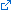 